Sortie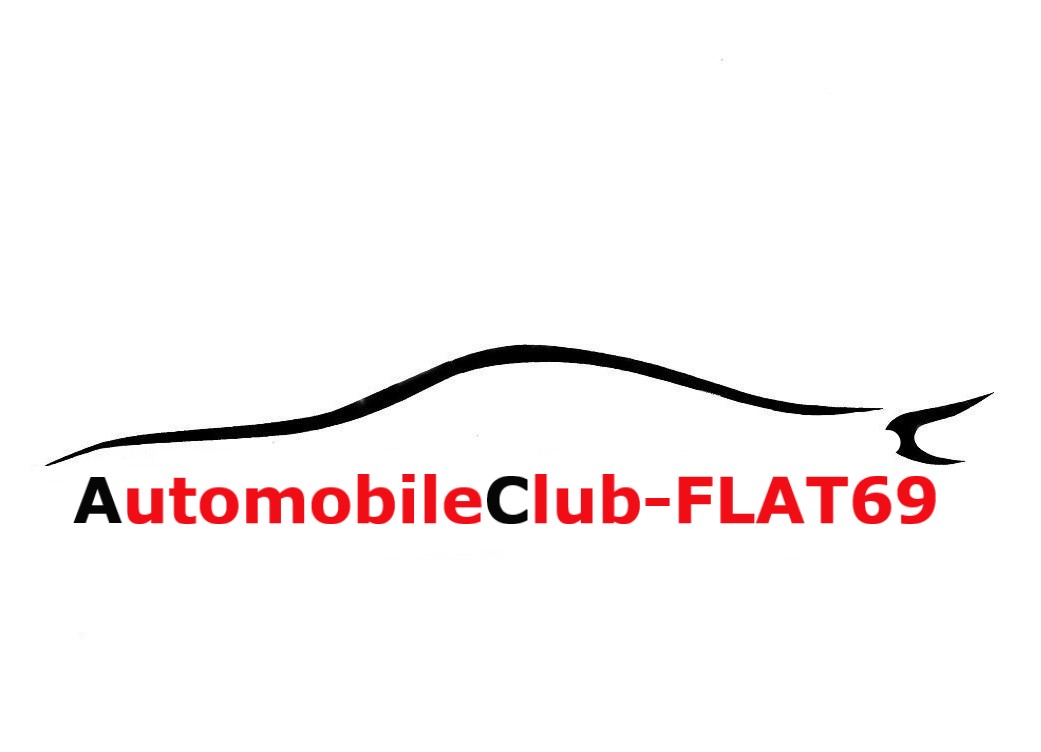 Les cols des Alpes et Organisée par Françoise et Patrice ClavierDu mercredi 8 Mai 2024 au Dimanche 12Mai 2024Environ 1300 kms sur 5 joursTel 06 07 68 47 9620 Voitures soit 40 PersonnesRassemblement le Mercredi  8 Mai Centre commercial de Seyssuel 38200 sur le parking de Boulanger ( à gauche de A7) avec le plein à8H pour un départ à 8H 15 J1Petit dej à Margès 26260Col de la machine 1011mMercredi 8 Mai Repas de Midi Restaurant du Col de la Machine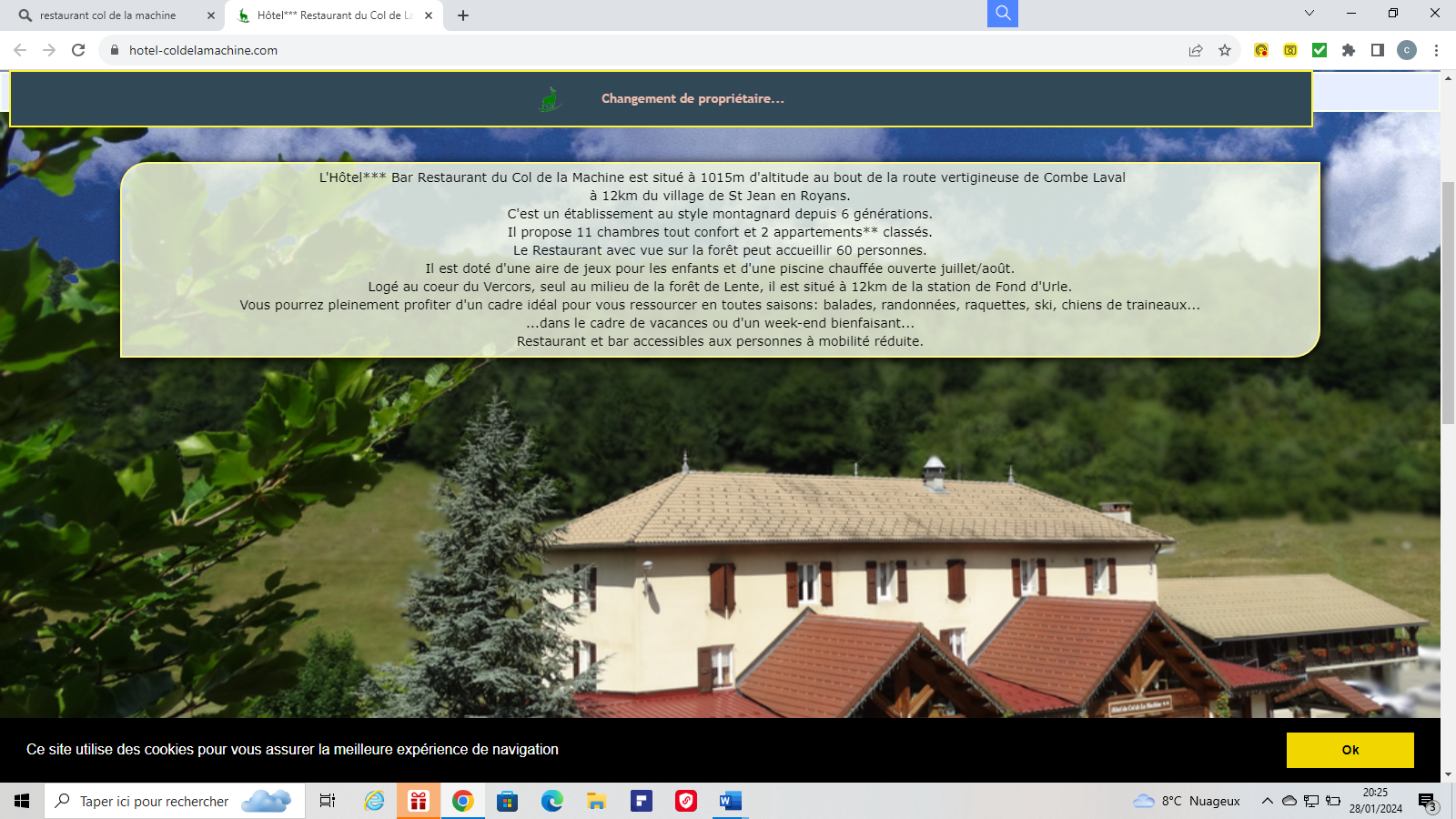 Col de Bachus 978m Col de Menée 1402m   Col d’Accarias 892m      Col d’Ornon 1371mNuit N*1 en D/PHôtel de Milan *** Le Bourg d’Oisans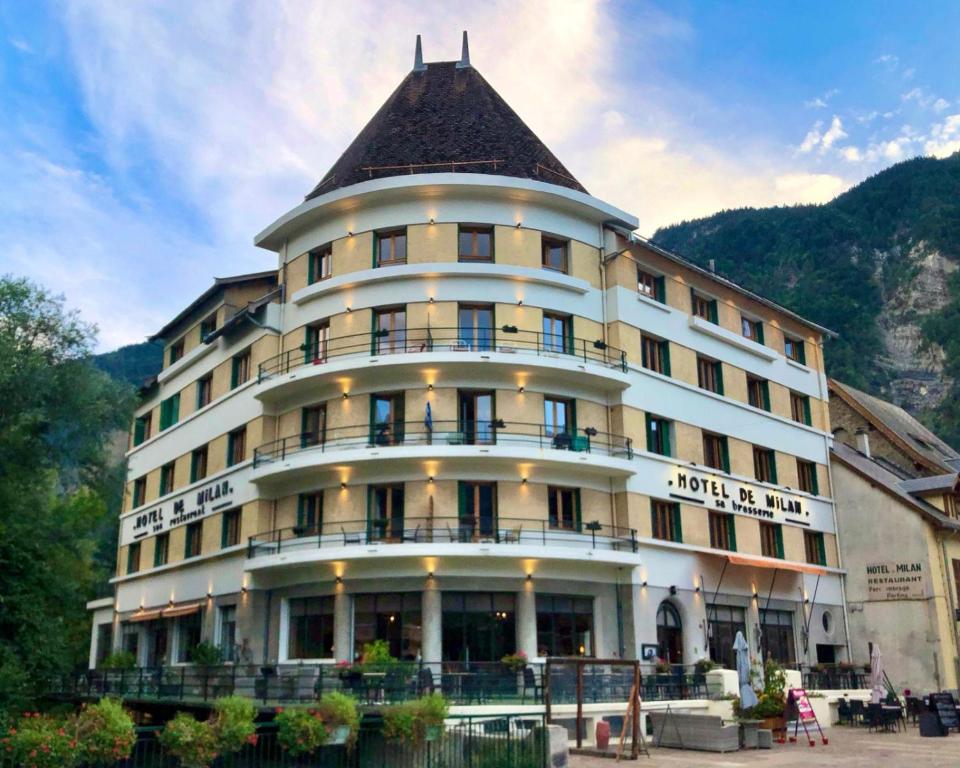 Jour 2  Jeudi 9 Mai 2024Col de la Motte 1368m    Col de Malissol 1153m   Col de Frest 1441mRepas de midi Rousset EspinasRestaurant du Lac du rousset 90 route de Barcelonnette ESPINAS  06 87 01 38 38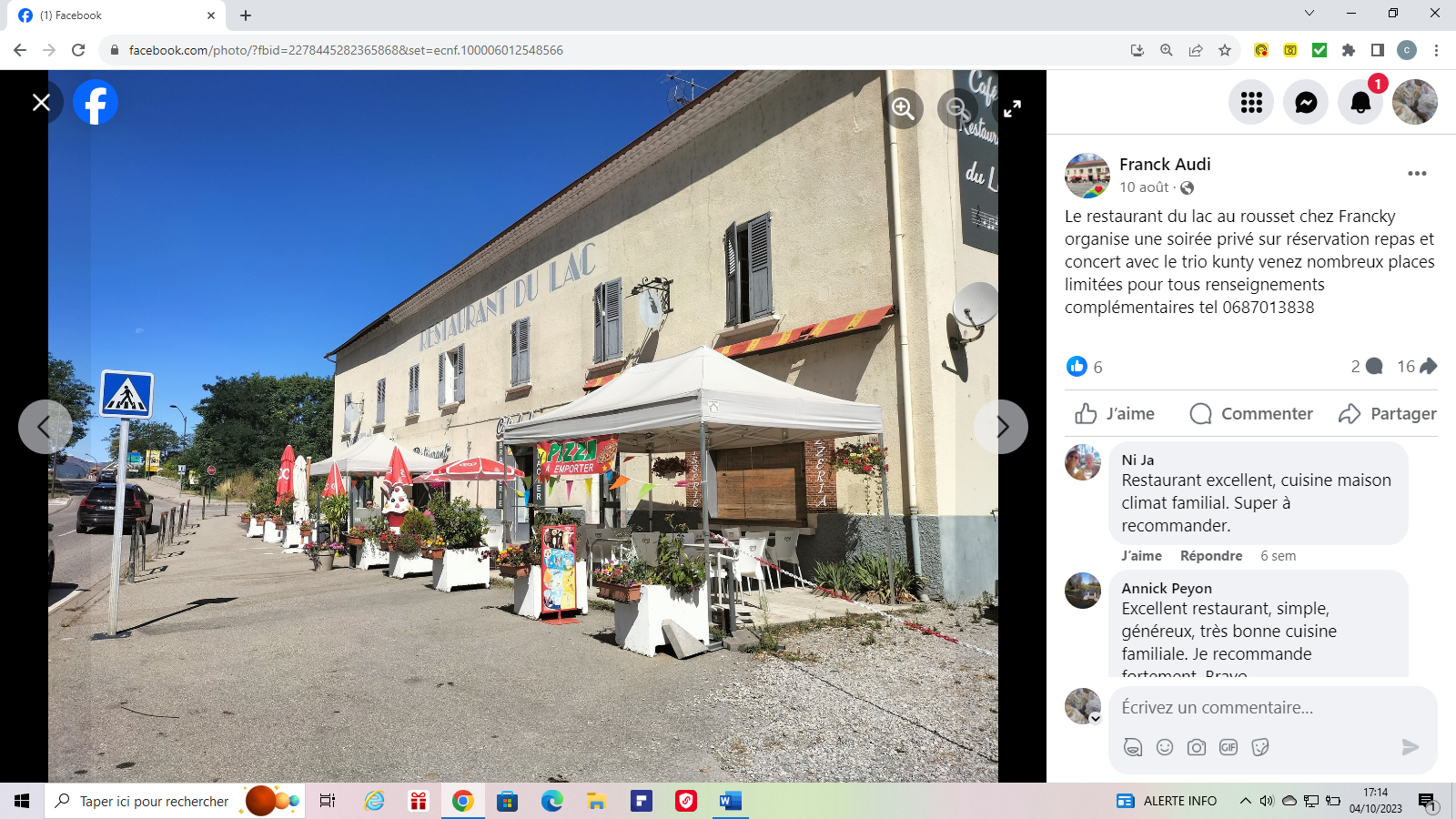 Après-midi :40Kms Barcelonnette :2 choix possible1 :  Pour « les tranquilles » repos à l’hôtel 2 :   Pour les autres : circuit de 120 kms avec 4 Cols (nous roulons pas trop vite)Nuit N*2 en D/P Hôtel privatisé avec piscine intérieureHôtel le soleil des neiges04400 La Sauze  BARCELONNETTE  04 92 81 05 01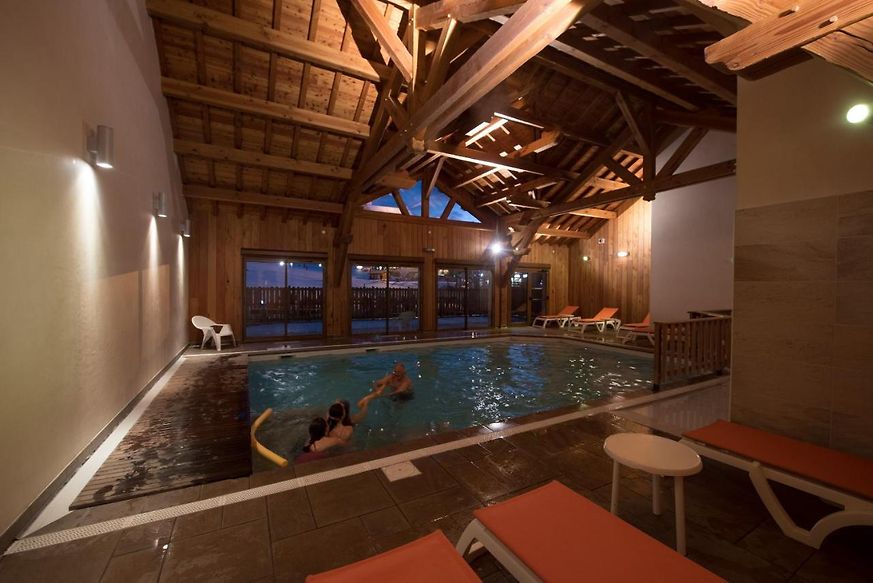 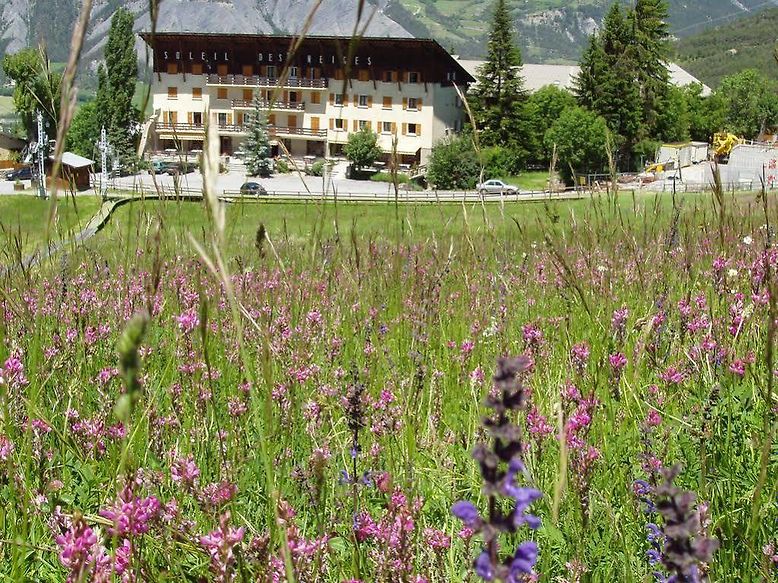 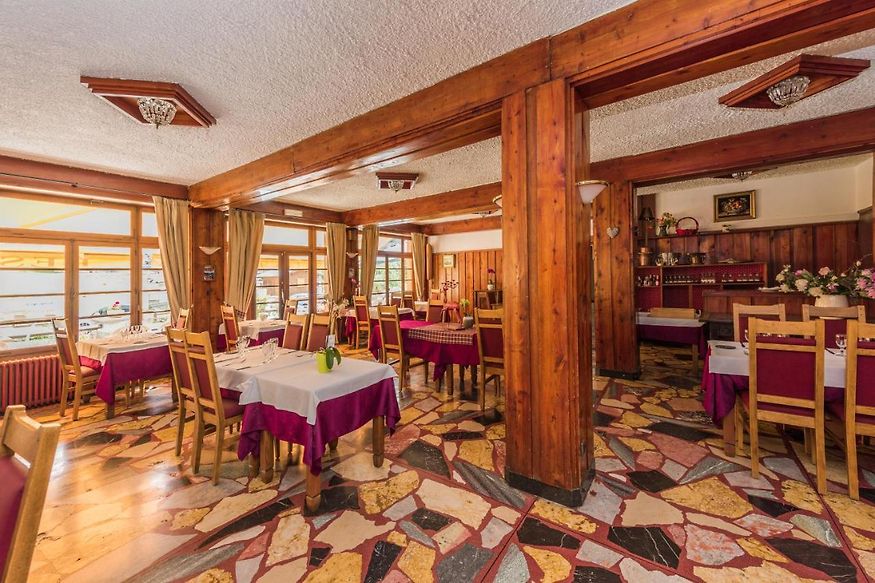 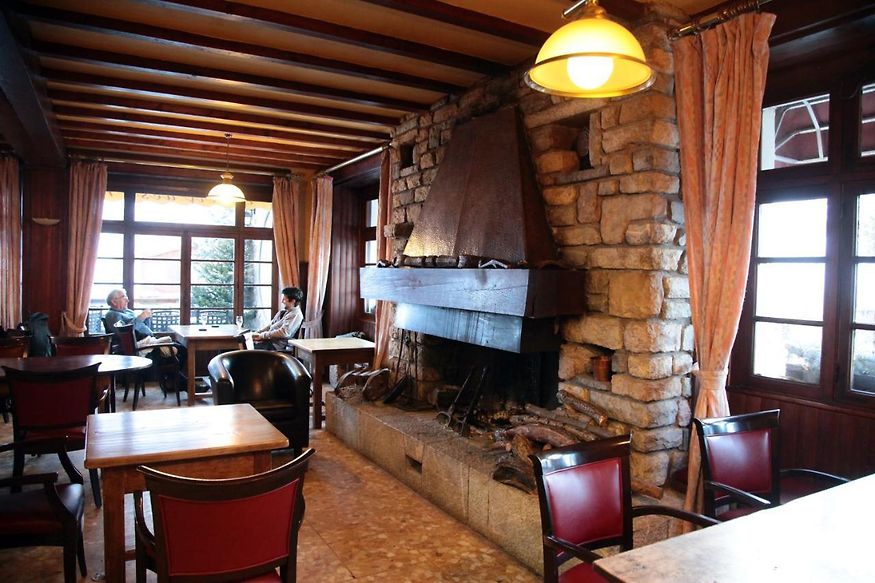 J3Vendredi 10 Mai 2024Col de vars 2109m        Col de Izoard 2360m     Col du Lautaret 2057mCol du Galibier 2642m    Col du Télégraphe 1566m Repas :  Hôtel de Savoy 25 rue du général Ferrié 73140 St Michel de Maurienne04 79 56 55 12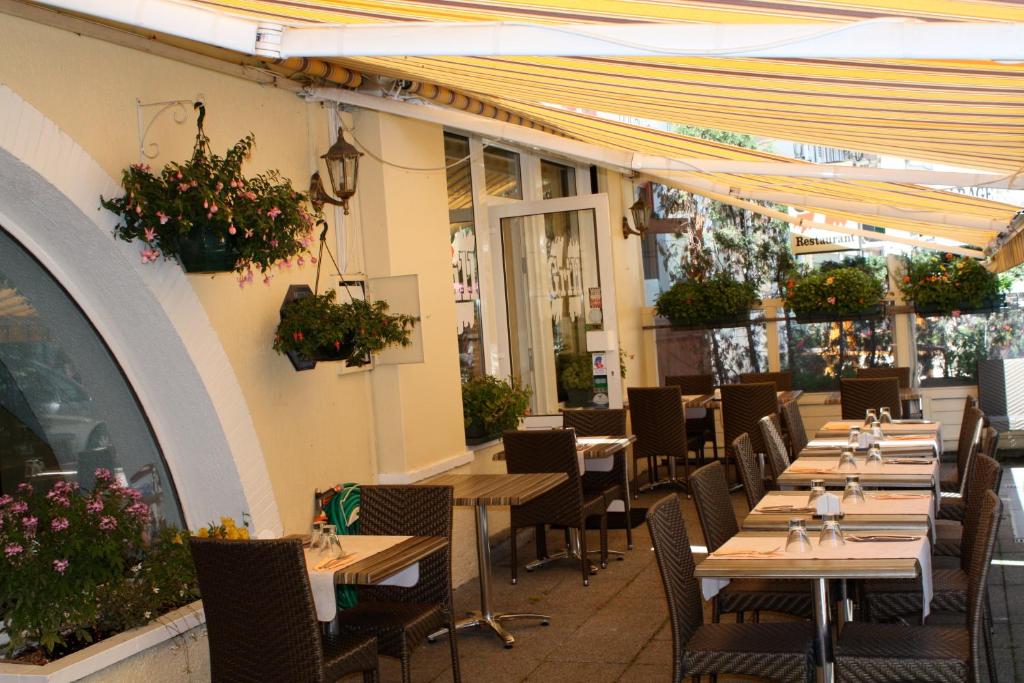 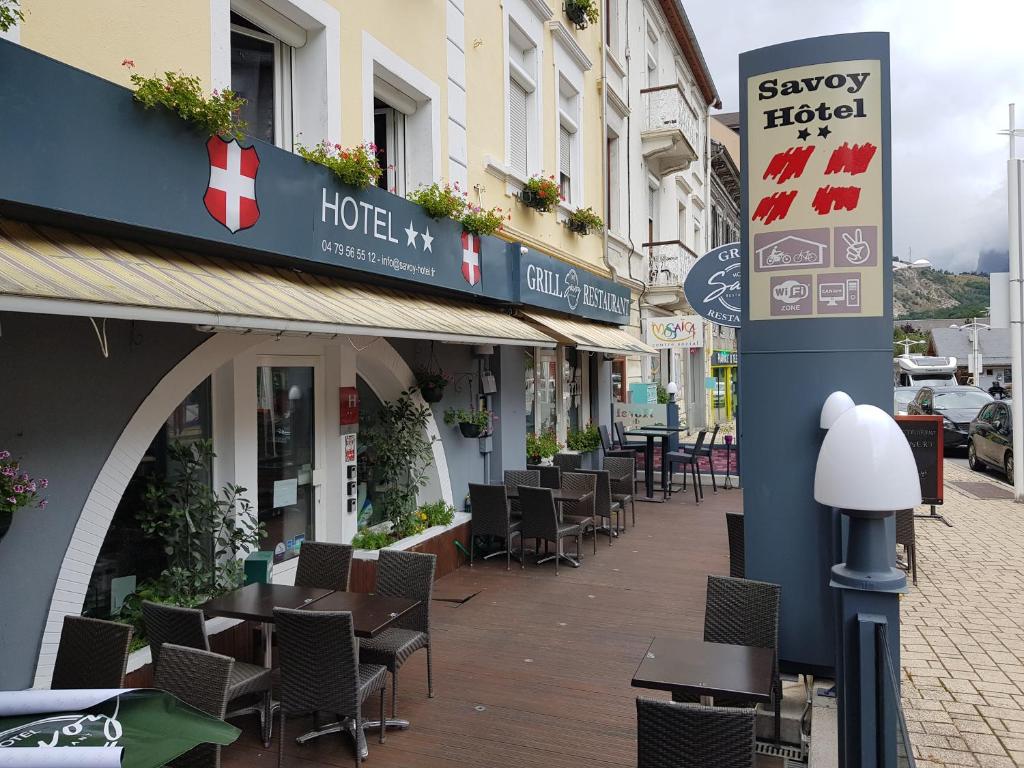  Col de la croix de fer 2067 mCol du Glandon 1924m   Col de la Madeleine 2000m2 Nuits en D/P Inter Hôtel  Le  Beauregard691 route d’Albertville  74320 SEVRIER 04 50 52 40 59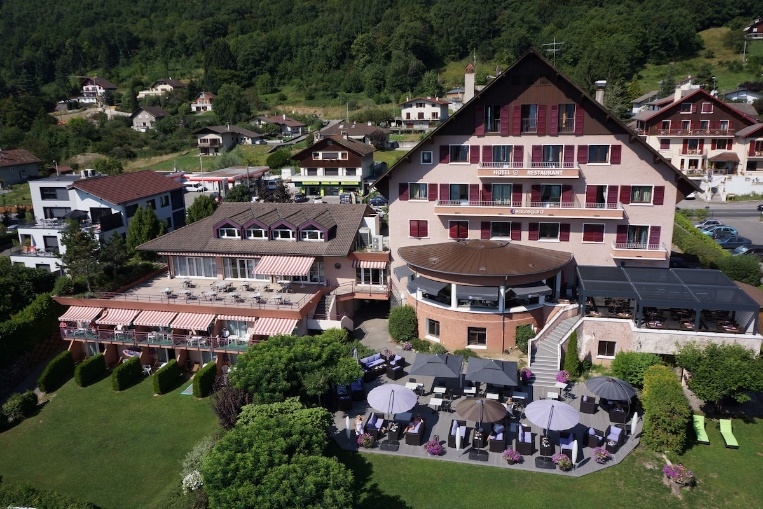 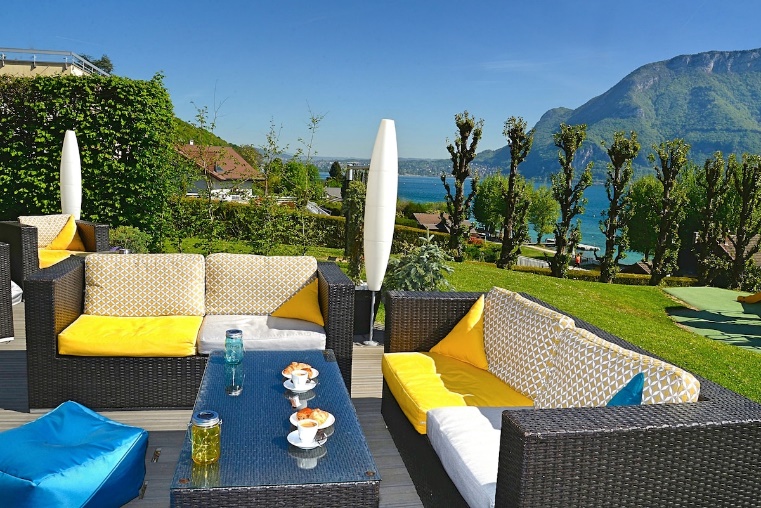 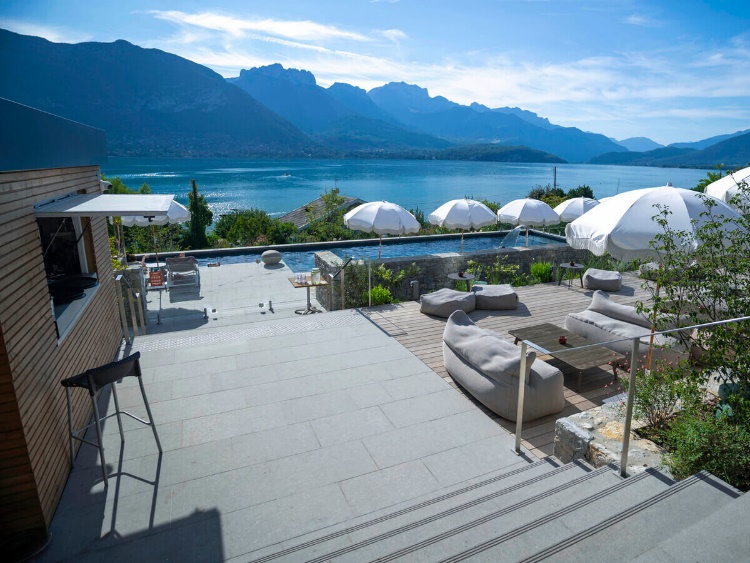 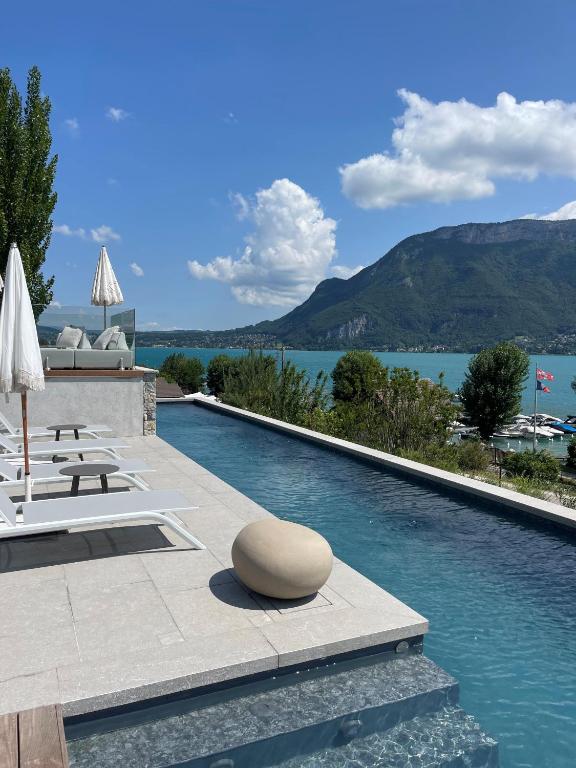 J4  samedi 11 mai 2024Col de Leschaux 900m   Col du Frène 950m    Col de Tamié 907m    Col du Marais  843mCol de la croix de Fry 1467m     Col des  Aravis 1498m     Col des Saisies 1650mRepas : Restaurant La Cavale Col des Saisies04 79 32 51 24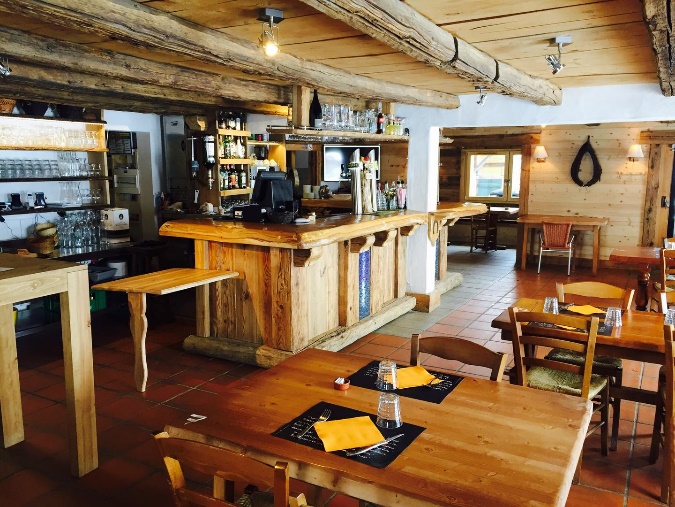 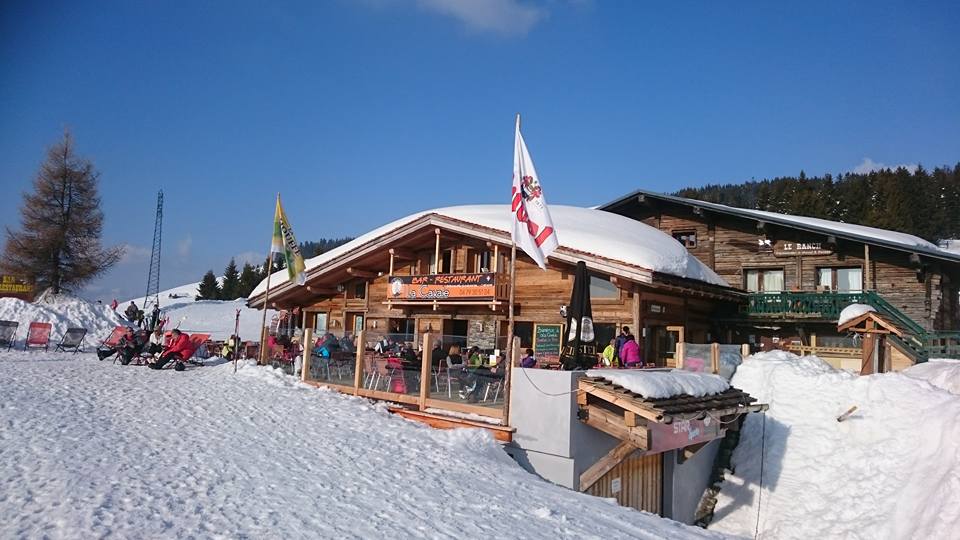 Visite du château de  Miolans : Animation « médiéval »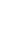 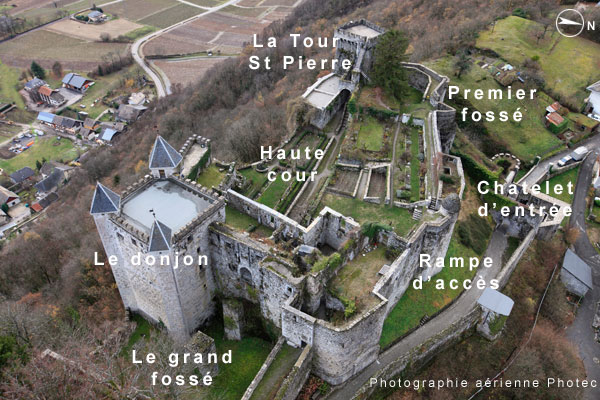 Col du Frène 960m     Col de Leschaux 900m et nuit à l’hôtel à SEVRIERJ5 :  Dimanche 12 MaiLe Semnoz 940m     Col de plein Palais 1174m  Col des Prés 1142mAix Les BainsRestaurant IDYLLEBd Gaston Mollex73100 Brison- St- Innocent 04 57 34 01 47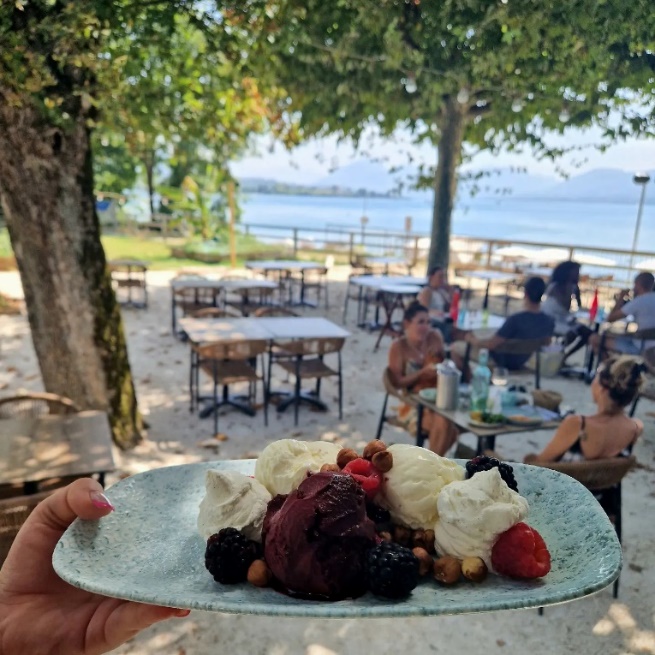 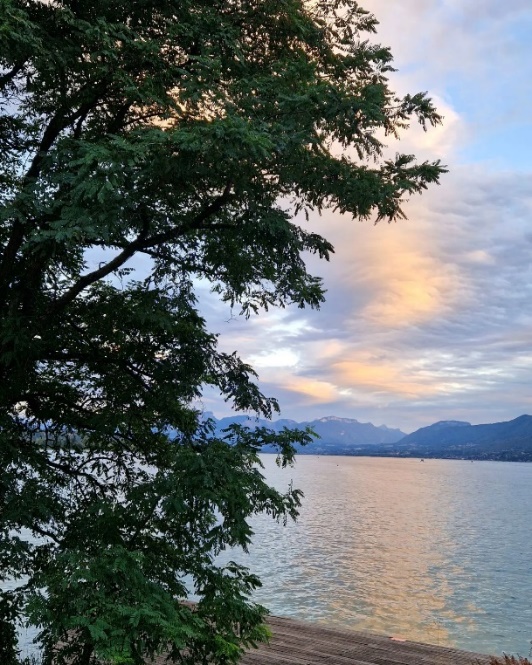 Dimanche après midi .Retour à la Maison